Southwark Council Planning division Development management PO Box 64529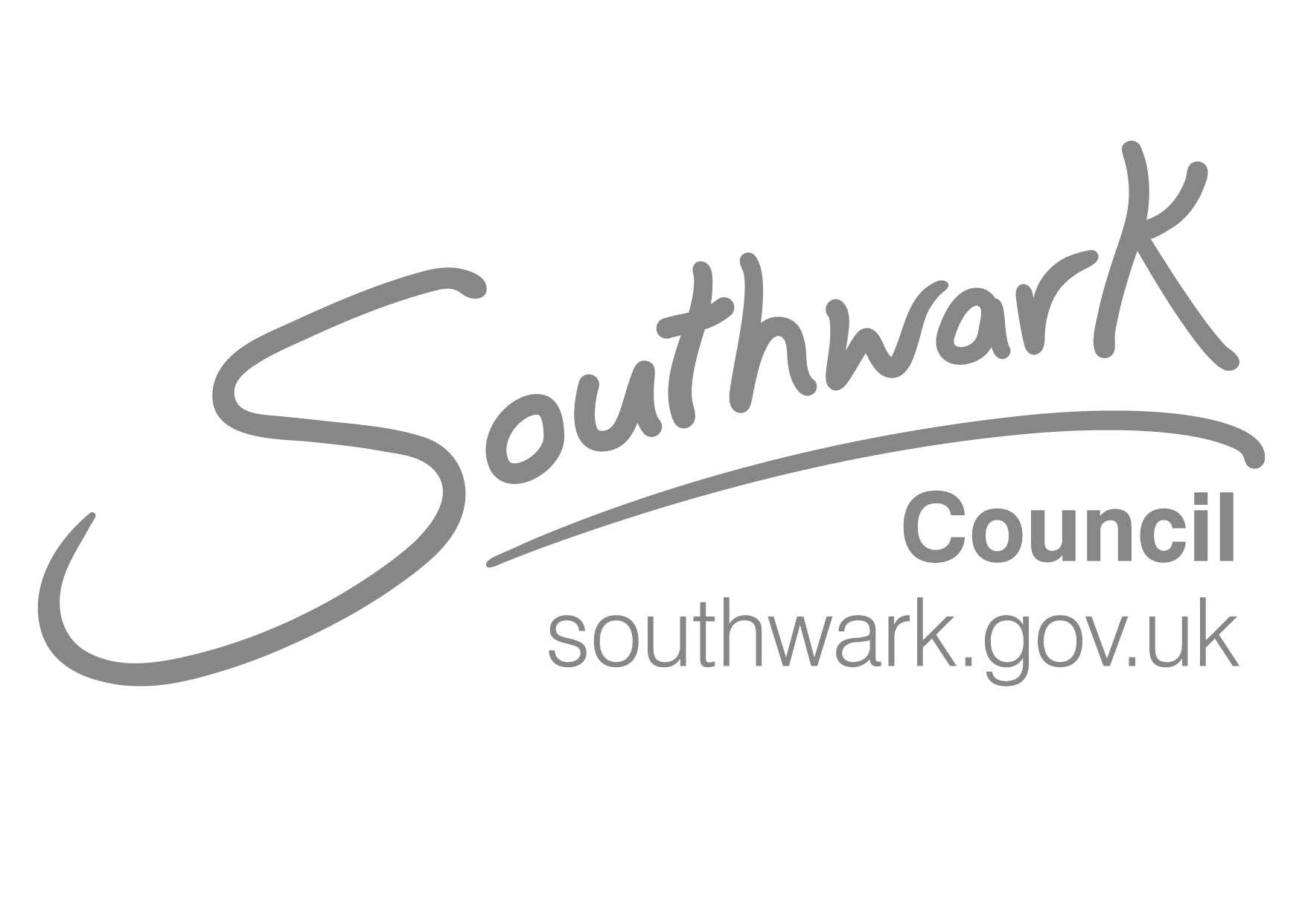 London SE1P 5LXWebsite: www.southwark.gov.uk/planningemail: preapplicationadvice@southwark.gov.uk
tel.: 020 7525 5403Request for planning advice prior to the submission of a planning applicationAll persons seeking formal written advice from the Council on their proposals for development prior to submitting a planning application should complete all sections of this form. Please complete the form in black ink using BLOCK LETTERS.The schedule of fees payable can be found on the planning applications pages of the council’s website at http://www.southwark.gov.uk1	Address of site2Your name and contact detailsYour name and contact detailsName:Name:Name:Company:Company:Company:Address:Address:Address:Postcode:Postcode:Postcode:Postcode:Tel.:Email:Tel.:Email:Tel.:Email:Preferred method of communication of our advice to you:PostPostemail4 Checklist of the minimum information that you need to provide for us to consider your proposal.Please tick the box to confirm that you are submitting the information requested.4 Checklist of the minimum information that you need to provide for us to consider your proposal.Please tick the box to confirm that you are submitting the information requested.1:1250 location planwith the site outlined in redDescription of current buildings on the site and details of current useIf existing buildings or site is vacant state last known useSchedule of proposed usesScale of any new proposed buildings on the sitePhotographs of the site and immediate surroundingsSketch plans* at scale of 1:200 at A3 size showing proposed layout of the siteSketch plans* at a scale of 1:200 at A3 size showing the scale of proposed buildingsDesign and appearance statementAccess statementHeads of terms of proposed planning obligationStatement showing how the proposal conforms with policies in the Southwark Plan and Local Development Framework* all submitted plans should state measured dimensions of the height width and length of buildings, the distance to site boundaries of new buildings and existing buildings to be retained and the location of existing buildings on adjoining land.* all submitted plans should state measured dimensions of the height width and length of buildings, the distance to site boundaries of new buildings and existing buildings to be retained and the location of existing buildings on adjoining land.5	Please identify any related planning history or any other information that you wish to draw to our attention5	Please identify any related planning history or any other information that you wish to draw to our attention5	Please identify any related planning history or any other information that you wish to draw to our attention5	Please identify any related planning history or any other information that you wish to draw to our attention5	Please identify any related planning history or any other information that you wish to draw to our attention5	Please identify any related planning history or any other information that you wish to draw to our attention5	Please identify any related planning history or any other information that you wish to draw to our attention5	Please identify any related planning history or any other information that you wish to draw to our attention5	Please identify any related planning history or any other information that you wish to draw to our attention5	Please identify any related planning history or any other information that you wish to draw to our attention6	Do you, or the person or organisation you are acting for, own or have an interest in the site?6	Do you, or the person or organisation you are acting for, own or have an interest in the site?6	Do you, or the person or organisation you are acting for, own or have an interest in the site?6	Do you, or the person or organisation you are acting for, own or have an interest in the site?6	Do you, or the person or organisation you are acting for, own or have an interest in the site?6	Do you, or the person or organisation you are acting for, own or have an interest in the site?6	Do you, or the person or organisation you are acting for, own or have an interest in the site?6	Do you, or the person or organisation you are acting for, own or have an interest in the site?6	Do you, or the person or organisation you are acting for, own or have an interest in the site?6	Do you, or the person or organisation you are acting for, own or have an interest in the site?YesYesYesNoIf yes please specifyIf yes please specify7	If the answer to question 6 is ‘no’ is the owner of the site aware of your interest in the site?7	If the answer to question 6 is ‘no’ is the owner of the site aware of your interest in the site?7	If the answer to question 6 is ‘no’ is the owner of the site aware of your interest in the site?7	If the answer to question 6 is ‘no’ is the owner of the site aware of your interest in the site?7	If the answer to question 6 is ‘no’ is the owner of the site aware of your interest in the site?7	If the answer to question 6 is ‘no’ is the owner of the site aware of your interest in the site?7	If the answer to question 6 is ‘no’ is the owner of the site aware of your interest in the site?7	If the answer to question 6 is ‘no’ is the owner of the site aware of your interest in the site?7	If the answer to question 6 is ‘no’ is the owner of the site aware of your interest in the site?7	If the answer to question 6 is ‘no’ is the owner of the site aware of your interest in the site?YesYesYesNoNot applicableNot applicable8	Have you discussed this proposal with any adjoining occupiers or the local community?8	Have you discussed this proposal with any adjoining occupiers or the local community?8	Have you discussed this proposal with any adjoining occupiers or the local community?8	Have you discussed this proposal with any adjoining occupiers or the local community?8	Have you discussed this proposal with any adjoining occupiers or the local community?8	Have you discussed this proposal with any adjoining occupiers or the local community?8	Have you discussed this proposal with any adjoining occupiers or the local community?8	Have you discussed this proposal with any adjoining occupiers or the local community?8	Have you discussed this proposal with any adjoining occupiers or the local community?8	Have you discussed this proposal with any adjoining occupiers or the local community?YesNoNoIf yes please submit detailsIf yes please submit detailsIf yes please submit detailsIf yes please submit detailsIf yes please submit details9	Do you wish to just receive written advice or do you want a meeting before receiving the written advice?9	Do you wish to just receive written advice or do you want a meeting before receiving the written advice?9	Do you wish to just receive written advice or do you want a meeting before receiving the written advice?9	Do you wish to just receive written advice or do you want a meeting before receiving the written advice?9	Do you wish to just receive written advice or do you want a meeting before receiving the written advice?9	Do you wish to just receive written advice or do you want a meeting before receiving the written advice?9	Do you wish to just receive written advice or do you want a meeting before receiving the written advice?9	Do you wish to just receive written advice or do you want a meeting before receiving the written advice?9	Do you wish to just receive written advice or do you want a meeting before receiving the written advice?9	Do you wish to just receive written advice or do you want a meeting before receiving the written advice?Written advice onlyWritten advice onlyWritten advice onlyMeeting and written adviceMeeting and written advice10 Are you, or the person you are acting for, related to any member of staff or elected member of the council?10 Are you, or the person you are acting for, related to any member of staff or elected member of the council?10 Are you, or the person you are acting for, related to any member of staff or elected member of the council?10 Are you, or the person you are acting for, related to any member of staff or elected member of the council?10 Are you, or the person you are acting for, related to any member of staff or elected member of the council?10 Are you, or the person you are acting for, related to any member of staff or elected member of the council?10 Are you, or the person you are acting for, related to any member of staff or elected member of the council?10 Are you, or the person you are acting for, related to any member of staff or elected member of the council?10 Are you, or the person you are acting for, related to any member of staff or elected member of the council?10 Are you, or the person you are acting for, related to any member of staff or elected member of the council?YesNoNoIf yes please provide detailsIf yes please provide detailsIf yes please provide detailsIf yes please provide detailsIf yes please provide details11 Declaration11 Declaration11 Declaration11 Declaration11 Declaration11 Declaration11 Declaration11 Declaration11 Declaration11 DeclarationI/we the undersigned, request formal written advice from the Council in respect of the proposed development described above.I/we have marked and identified all information that I/we consider to be ‘in confidence’ or is ‘commercially sensitive’ and I/we understand that all other information submitted may be revealed to other parties if the Council is required to do so under Freedom of Information Act or Environmental Information Regulations.I/we confirm that I/we have read the Council’s relevant guidance note on the pre-application advice procedure and un- derstand and accept that the formal written advice given in response to this request will not be binding on the Council in its determination of any subsequent planning application submitted as a result of or following from advice given in response to this request.I/we hereby give a formal undertaking to pay the relevant fee, including any additional fee that might arise, as set out in the Council’s schedule of fees for pre-application advice.I/we confirm that a cheque payable to the London Borough of Southwark for the fee of £	is attachedorI/we confirm that, upon receipt of the acknowledgment letter from Southwark Council, I/we will pay by on line on line payment to pay the charge of £	by credit/debit card, the council does not accept AMEX.orThat the pre-application advice requested is exempt from a fee payment in accordance with the schedule of fees adopted by the Council for the following reason [please state reason below]I/we the undersigned, request formal written advice from the Council in respect of the proposed development described above.I/we have marked and identified all information that I/we consider to be ‘in confidence’ or is ‘commercially sensitive’ and I/we understand that all other information submitted may be revealed to other parties if the Council is required to do so under Freedom of Information Act or Environmental Information Regulations.I/we confirm that I/we have read the Council’s relevant guidance note on the pre-application advice procedure and un- derstand and accept that the formal written advice given in response to this request will not be binding on the Council in its determination of any subsequent planning application submitted as a result of or following from advice given in response to this request.I/we hereby give a formal undertaking to pay the relevant fee, including any additional fee that might arise, as set out in the Council’s schedule of fees for pre-application advice.I/we confirm that a cheque payable to the London Borough of Southwark for the fee of £	is attachedorI/we confirm that, upon receipt of the acknowledgment letter from Southwark Council, I/we will pay by on line on line payment to pay the charge of £	by credit/debit card, the council does not accept AMEX.orThat the pre-application advice requested is exempt from a fee payment in accordance with the schedule of fees adopted by the Council for the following reason [please state reason below]I/we the undersigned, request formal written advice from the Council in respect of the proposed development described above.I/we have marked and identified all information that I/we consider to be ‘in confidence’ or is ‘commercially sensitive’ and I/we understand that all other information submitted may be revealed to other parties if the Council is required to do so under Freedom of Information Act or Environmental Information Regulations.I/we confirm that I/we have read the Council’s relevant guidance note on the pre-application advice procedure and un- derstand and accept that the formal written advice given in response to this request will not be binding on the Council in its determination of any subsequent planning application submitted as a result of or following from advice given in response to this request.I/we hereby give a formal undertaking to pay the relevant fee, including any additional fee that might arise, as set out in the Council’s schedule of fees for pre-application advice.I/we confirm that a cheque payable to the London Borough of Southwark for the fee of £	is attachedorI/we confirm that, upon receipt of the acknowledgment letter from Southwark Council, I/we will pay by on line on line payment to pay the charge of £	by credit/debit card, the council does not accept AMEX.orThat the pre-application advice requested is exempt from a fee payment in accordance with the schedule of fees adopted by the Council for the following reason [please state reason below]I/we the undersigned, request formal written advice from the Council in respect of the proposed development described above.I/we have marked and identified all information that I/we consider to be ‘in confidence’ or is ‘commercially sensitive’ and I/we understand that all other information submitted may be revealed to other parties if the Council is required to do so under Freedom of Information Act or Environmental Information Regulations.I/we confirm that I/we have read the Council’s relevant guidance note on the pre-application advice procedure and un- derstand and accept that the formal written advice given in response to this request will not be binding on the Council in its determination of any subsequent planning application submitted as a result of or following from advice given in response to this request.I/we hereby give a formal undertaking to pay the relevant fee, including any additional fee that might arise, as set out in the Council’s schedule of fees for pre-application advice.I/we confirm that a cheque payable to the London Borough of Southwark for the fee of £	is attachedorI/we confirm that, upon receipt of the acknowledgment letter from Southwark Council, I/we will pay by on line on line payment to pay the charge of £	by credit/debit card, the council does not accept AMEX.orThat the pre-application advice requested is exempt from a fee payment in accordance with the schedule of fees adopted by the Council for the following reason [please state reason below]I/we the undersigned, request formal written advice from the Council in respect of the proposed development described above.I/we have marked and identified all information that I/we consider to be ‘in confidence’ or is ‘commercially sensitive’ and I/we understand that all other information submitted may be revealed to other parties if the Council is required to do so under Freedom of Information Act or Environmental Information Regulations.I/we confirm that I/we have read the Council’s relevant guidance note on the pre-application advice procedure and un- derstand and accept that the formal written advice given in response to this request will not be binding on the Council in its determination of any subsequent planning application submitted as a result of or following from advice given in response to this request.I/we hereby give a formal undertaking to pay the relevant fee, including any additional fee that might arise, as set out in the Council’s schedule of fees for pre-application advice.I/we confirm that a cheque payable to the London Borough of Southwark for the fee of £	is attachedorI/we confirm that, upon receipt of the acknowledgment letter from Southwark Council, I/we will pay by on line on line payment to pay the charge of £	by credit/debit card, the council does not accept AMEX.orThat the pre-application advice requested is exempt from a fee payment in accordance with the schedule of fees adopted by the Council for the following reason [please state reason below]I/we the undersigned, request formal written advice from the Council in respect of the proposed development described above.I/we have marked and identified all information that I/we consider to be ‘in confidence’ or is ‘commercially sensitive’ and I/we understand that all other information submitted may be revealed to other parties if the Council is required to do so under Freedom of Information Act or Environmental Information Regulations.I/we confirm that I/we have read the Council’s relevant guidance note on the pre-application advice procedure and un- derstand and accept that the formal written advice given in response to this request will not be binding on the Council in its determination of any subsequent planning application submitted as a result of or following from advice given in response to this request.I/we hereby give a formal undertaking to pay the relevant fee, including any additional fee that might arise, as set out in the Council’s schedule of fees for pre-application advice.I/we confirm that a cheque payable to the London Borough of Southwark for the fee of £	is attachedorI/we confirm that, upon receipt of the acknowledgment letter from Southwark Council, I/we will pay by on line on line payment to pay the charge of £	by credit/debit card, the council does not accept AMEX.orThat the pre-application advice requested is exempt from a fee payment in accordance with the schedule of fees adopted by the Council for the following reason [please state reason below]I/we the undersigned, request formal written advice from the Council in respect of the proposed development described above.I/we have marked and identified all information that I/we consider to be ‘in confidence’ or is ‘commercially sensitive’ and I/we understand that all other information submitted may be revealed to other parties if the Council is required to do so under Freedom of Information Act or Environmental Information Regulations.I/we confirm that I/we have read the Council’s relevant guidance note on the pre-application advice procedure and un- derstand and accept that the formal written advice given in response to this request will not be binding on the Council in its determination of any subsequent planning application submitted as a result of or following from advice given in response to this request.I/we hereby give a formal undertaking to pay the relevant fee, including any additional fee that might arise, as set out in the Council’s schedule of fees for pre-application advice.I/we confirm that a cheque payable to the London Borough of Southwark for the fee of £	is attachedorI/we confirm that, upon receipt of the acknowledgment letter from Southwark Council, I/we will pay by on line on line payment to pay the charge of £	by credit/debit card, the council does not accept AMEX.orThat the pre-application advice requested is exempt from a fee payment in accordance with the schedule of fees adopted by the Council for the following reason [please state reason below]I/we the undersigned, request formal written advice from the Council in respect of the proposed development described above.I/we have marked and identified all information that I/we consider to be ‘in confidence’ or is ‘commercially sensitive’ and I/we understand that all other information submitted may be revealed to other parties if the Council is required to do so under Freedom of Information Act or Environmental Information Regulations.I/we confirm that I/we have read the Council’s relevant guidance note on the pre-application advice procedure and un- derstand and accept that the formal written advice given in response to this request will not be binding on the Council in its determination of any subsequent planning application submitted as a result of or following from advice given in response to this request.I/we hereby give a formal undertaking to pay the relevant fee, including any additional fee that might arise, as set out in the Council’s schedule of fees for pre-application advice.I/we confirm that a cheque payable to the London Borough of Southwark for the fee of £	is attachedorI/we confirm that, upon receipt of the acknowledgment letter from Southwark Council, I/we will pay by on line on line payment to pay the charge of £	by credit/debit card, the council does not accept AMEX.orThat the pre-application advice requested is exempt from a fee payment in accordance with the schedule of fees adopted by the Council for the following reason [please state reason below]I/we the undersigned, request formal written advice from the Council in respect of the proposed development described above.I/we have marked and identified all information that I/we consider to be ‘in confidence’ or is ‘commercially sensitive’ and I/we understand that all other information submitted may be revealed to other parties if the Council is required to do so under Freedom of Information Act or Environmental Information Regulations.I/we confirm that I/we have read the Council’s relevant guidance note on the pre-application advice procedure and un- derstand and accept that the formal written advice given in response to this request will not be binding on the Council in its determination of any subsequent planning application submitted as a result of or following from advice given in response to this request.I/we hereby give a formal undertaking to pay the relevant fee, including any additional fee that might arise, as set out in the Council’s schedule of fees for pre-application advice.I/we confirm that a cheque payable to the London Borough of Southwark for the fee of £	is attachedorI/we confirm that, upon receipt of the acknowledgment letter from Southwark Council, I/we will pay by on line on line payment to pay the charge of £	by credit/debit card, the council does not accept AMEX.orThat the pre-application advice requested is exempt from a fee payment in accordance with the schedule of fees adopted by the Council for the following reason [please state reason below]I/we the undersigned, request formal written advice from the Council in respect of the proposed development described above.I/we have marked and identified all information that I/we consider to be ‘in confidence’ or is ‘commercially sensitive’ and I/we understand that all other information submitted may be revealed to other parties if the Council is required to do so under Freedom of Information Act or Environmental Information Regulations.I/we confirm that I/we have read the Council’s relevant guidance note on the pre-application advice procedure and un- derstand and accept that the formal written advice given in response to this request will not be binding on the Council in its determination of any subsequent planning application submitted as a result of or following from advice given in response to this request.I/we hereby give a formal undertaking to pay the relevant fee, including any additional fee that might arise, as set out in the Council’s schedule of fees for pre-application advice.I/we confirm that a cheque payable to the London Borough of Southwark for the fee of £	is attachedorI/we confirm that, upon receipt of the acknowledgment letter from Southwark Council, I/we will pay by on line on line payment to pay the charge of £	by credit/debit card, the council does not accept AMEX.orThat the pre-application advice requested is exempt from a fee payment in accordance with the schedule of fees adopted by the Council for the following reason [please state reason below]SignedSignedSignedSignedSignedSignedSignedPlease print namePlease print namePlease print nameOn behalf ofOn behalf ofOn behalf ofOn behalf ofOn behalf ofOn behalf ofOn behalf ofDateDateDateFor office useFor office useFor office useFor office useFor office useFor office useFor office useFor office useFor office useFor office useDate receivedDate receivedDate receivedDate receivedDate receivedDate receivedDate receivedFee required£Fee receivedby cheque	£Fee receivedby cheque	£Fee receivedby cheque	£DateFee paid bycredit/debit card£DateDate ack. SentDate ack. SentDate ack. SentDate ack. SentDate ack. SentDate ack. SentDate ack. SentApplication numberApplication numberApplication number